Valley Lake Family Fun RunPresented by Troop 54804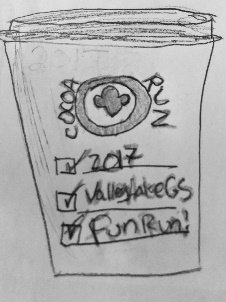 Artist rendering patchO The Cocoa Run OWhen: November 12th – 1:00 – 1st heatWhere: Scott Highlands Middle – Apple ValleyWho: All Girl Scouts, their Friends & Families!(please help us spread the word, all are welcome)What’s included? The Run - T-shirt, Patch, Hot Cocoa, treats. We will have music, and a craft station. Registration is $20.00 per person.We will be assigning start times/heats for each group. That way you don’t have to wait around much for your start time if it’s later than event start. Please dress for the weather, and use something to protect gloves/coats from the liquid, part of the run will be to not spill your cup! (plastic gloves may be available while supplies last)Cocoa Run RegistrationTroop # ________ Grade Level:________Total Runners: _____ Leader Name: ___________Leader Email:__________________________Amount Enclosed:______________Troop 54804 is requesting donations of Fleece blankets & art supplies (unused, can be home made) to donate to the children’s hospital.Shirt Sizes – Please indicate how many of each size your troop needs.YS__YM__ YL__AS__ AM__AL__AXL__ A2XL__ A3XL__Submit to: Troop 54804 C/O Sara Garoutte12685 Germane Ave. #2 AV, MN 55124Registration Cut Off: October 26th_________________________________________For Troop use Only:Assigned to Heat ______  Emailed Confirmation____Total Patches:___ Total Shirts:___Bag Checked By: ______________